REPORT ON GENDER SENSITIZATION PROGRAMMEOrganized by State Hub for Empowerment of Women (SHEW), Directorate of Women and Child Development in collaboration with Internal Complaint Committee, Govt. Aizawl North CollegeVenue: Govt. Aizawl North CollegeDate: 22nd February, 2023By Miss Lalmuansangi, Secretary, Internal Complaint CommitteeREPORTGender Sensitization Programme was organized on the 22nd of February, 2023 by the Internal Complaint Committee, Govt. Aizawl North College in collaboration with State Hub for Empowerment of Women (SHEW), Directorate of Mizoram. The programme was successfully held at Govt. Aizawl North College, room-304. The programme started at 11:00 am, wherein a total number of 124 students from II Semester, Section-A participated. Dr. Angela Zoramthangi, Chairman of Internal Complaint Committee started the programme with a warm welcoming speech. This was followed by an introduction given by Lalrammawii Kawilam, Assistant Director, Directorate of Women and Child Development. The programme was graced by the presence of the following personnels:Lalrammawii Kawilam, Assistant Director, WDCBrenda Lalrindiki, State Mission Coordinator, Mission ShaktiDebby Lalrinsangi Ralte, Gender Specialist, WDCLalrohlyu Ralte, Research & Training Specialist, WDCDavid Lalmuanzova, Office Assistant, WDCLalruatfeli, Gender Specialist in Aizawl DistrictOne of the resource persons Miss Brenda Lalrindiki, State Mission Coordinator, Mission Shakti gave a presentation on the different programmes and services available under State Hub for Empowerment of Women (SHEW). This was followed by a presentation given by Mrs. Brenda Lalrinsangi Ralte, Gender Specialist, Directorate of Women and Child Development. She gave a detail and insightful presentation on the topic of Gender Equality and Women Related Laws. This was followed by a good interaction session with the students. The programme ended at 12:00pm, with a thank you note given by Dr. Angela Zoramthangi, Chairman of Internal Complaint Committee.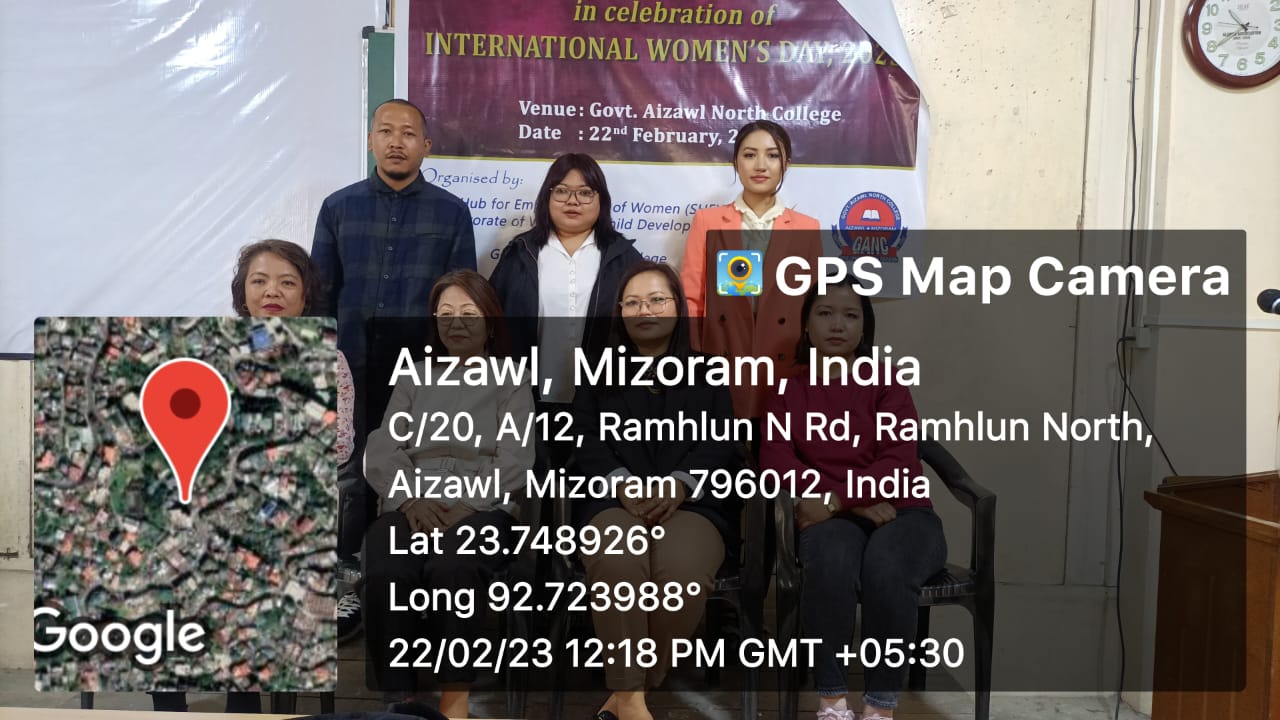 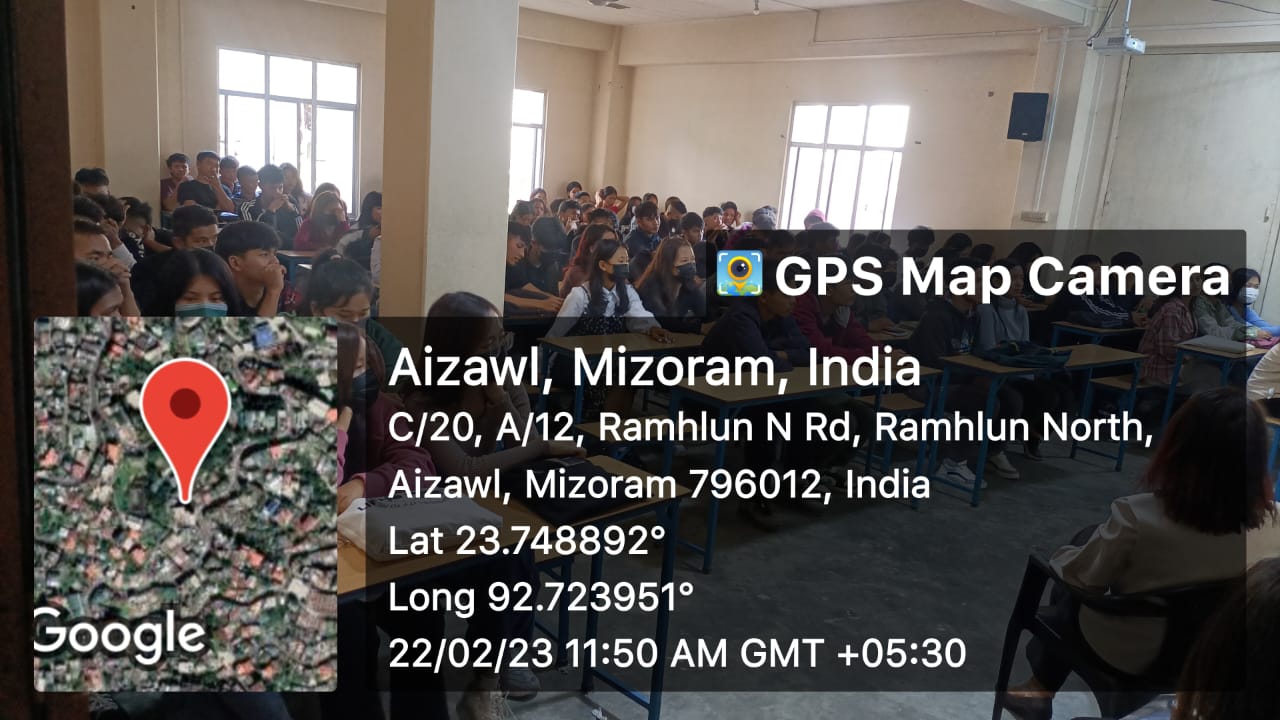 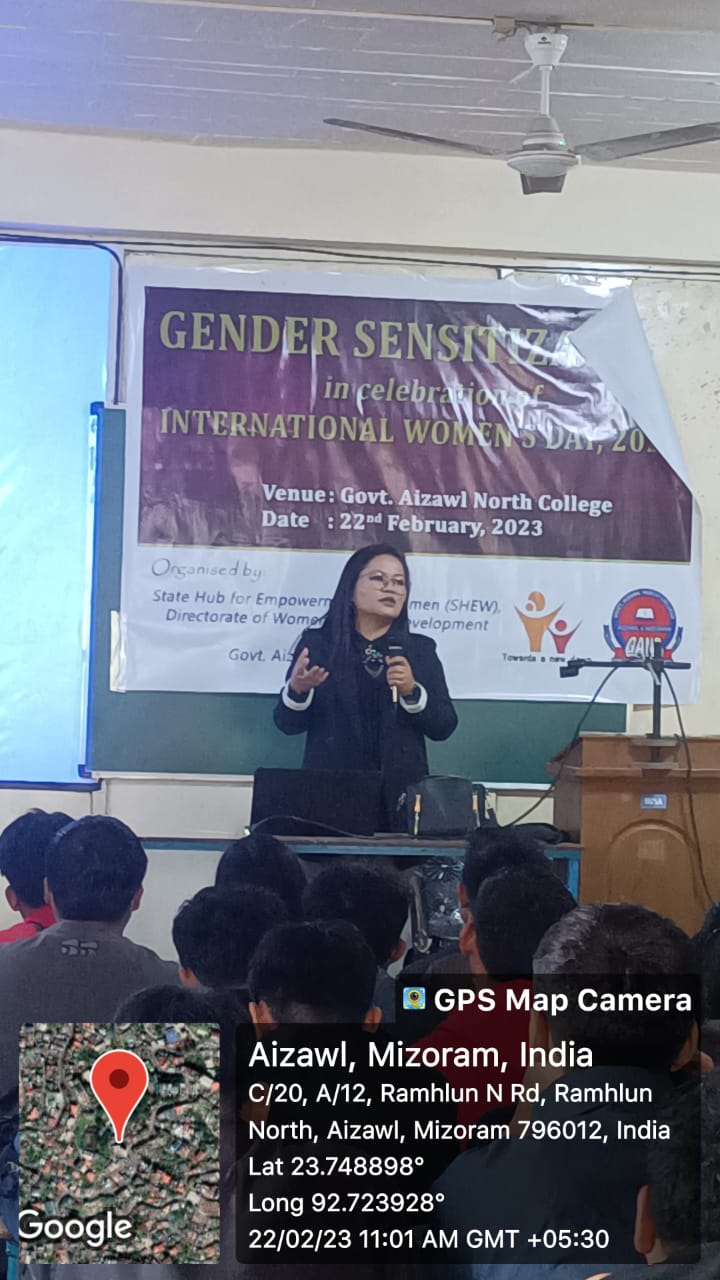 